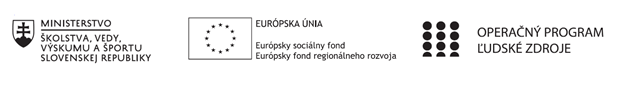 Štvrťročná správa o činnosti pedagogického zamestnanca pre štandardnú stupnicu jednotkových nákladov „hodinová sadzba učiteľa/učiteľov podľa kategórie škôl (ZŠ, SŠ) - počet hodín strávených vzdelávacími aktivitami („extra hodiny“)“ Operačný programOP Ľudské zdroje Prioritná os1 Vzdelávanie PrijímateľBanskobystrický samosprávny kraj - Stredná zdravotnícka škola LučenecNázov projektuModerné vzdelávanie pre prax 2Kód ITMS ŽoP 312011ACM22001Meno a priezvisko pedagogického zamestnancaMgr. Eva CzakováDruh školy SŠNázov a číslo rozpočtovej položky rozpočtu projektu4.6.1.štandardná stupnica jednotkových nákladov – extra hodinyObdobie vykonávanej činnosti01.09.2020 – 31.09.2020 Správa o činnosti: september 2020: Cvičenia z občianskej náuky – 1. ročníkPreberané učivo:  I. Človek a spoločnosťI.1. Sociálne procesy – škola a jej súčasti      1. Školská trieda, vzťahy      2. Práva a povinnosti v škole      3. Škola a rodina; Sporenie a investovanieI.2. Sociálne procesy – voľný čas a aktivity mladých ľudí      4. Spoločenské organizácie a inštitúcie; Finančná zodpovednosť spotrebiteľovVšeobecné zhrnutie: Extra vyučovacie hodiny boli odučené v súlade s tematicko – výchovno – vzdelávacími plánmi Cvičení z OBN s dôrazom na aplikáciu vybraných základných pojmov z finančnej gramotnosti využitím vlastného dokumentu z pedagogického klubu FG - Študijného materiálu č.1: Základné pojmy z finančnej gramotnosti. Cieľom vyučovacích hodín bolo hlavne porozumieť odborným pojmom z finančnej gramotnosti v častiach: Peňažná gramotnosť; Rozpočtová gramotnosť a osobné financie. Zaradenie žiakov do skupín umožnilo spestriť frontálny výklad učiteľa o bohatú diskusiu k jednotlivým pojmom. Žiaci prijímali nové pojmy a ich význam so záujmom, kládli často doplňujúce otázky a tí žiaci, ktorí sú finančne gramotnejší bohato dopĺňali diskusiu o svoje skúsenosti s osobnými študentskými účtami a fungovaním rodinného rozpočtu. Vypracoval (meno, priezvisko, dátum)Mgr. Eva Czaková, 31.09.2020PodpisSchválil (meno, priezvisko, dátum)Mgr. Miroslav Sekula, 29.10.2020Podpis